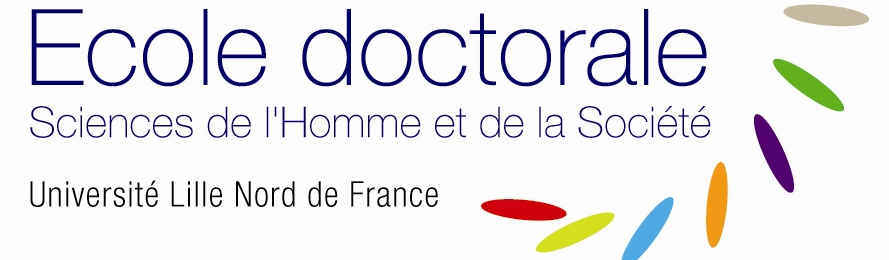 Fiche de compte rendu du comité de suivi individuel (CSI) – 2022-2023Avant la tenue du CSI, le (la) doctorant(e) fait parvenir une synthèse du travail de thèse effectué et à venir (3-5 pages) qui servira de base à la discussion.À joindre à votre dossier de réinscription pour dépôt au laboratoire.Date de l’entretien entre le comité de suivi et le (la) doctorant(e) :			1er Membre du CSI Nom prénom :  						Statut :  Affiliation (Unité de recherche et/ou institution d’appartenance) : spécialiste du domaine de la thèse   non spécialiste du domaine de la thèse 2e Membre du CSI Nom prénom :  						Statut :  Affiliation (Unité de recherche et/ou institution d’appartenance) : spécialiste du domaine de la thèse   non spécialiste du domaine de la thèse 3e Membre du CSI (s’il y en a un)Nom prénom :  						Statut :  Affiliation (Unité de recherche et/ou institution d’appartenance) : spécialiste du domaine de la thèse   non spécialiste du domaine de la thèse 	Partie I / A REMPLIR PAR LE DOCTORANT	Le(la) doctorant(e) : Établissement d'inscription :  				Année d’inscription :Unité de recherche : 						Directeur(trice) de l'unité de recherche : Directeur(trice) de thèse : 					Co-directeur(trice)/Co-encadrant(e) :Une cotutelle est-elle en cours ? oui/non           Avec quel pays : Sujet de thèse : Section CNU : 						Spécialité du doctorat : 1. 1.1/ Le mode de financement concernant l’année universitaire 1/ Le mode de financement concernant l’année universitaire 2021-20221.2/ Modalités d'encadrement Rencontres régulières avec le/la directeur(trice)de thèses (précisez la régularité)	 une fois par mois et plus   six fois par an   moins de six fois par an Echanges par courrier électronique  une fois par mois et plus   six fois par an   moins de six fois par an Echanges avec d’autres enseignants chercheurs une fois par mois et plus   six fois par an   moins de six fois par anRemarques éventuelles :1.3/ Intégration à l’équipe de recherche et participation à la diffusion des savoirsPrécisez si le/la doctorant(e) participe :  à des projets de recherche (ANR, etc.) : à des manifestations scientifiques en tant que  communicant,  discutant,  organisateur à des journées doctorales, des séminaires doctoraux à des ateliers de présentations de travaux à des séminaires de laboratoire, des ateliers de recherche à l'édition de publications scientifiques  publication  review à des manifestations de diffusion des savoirs universitaires (Jeunes chercheurs dans la Cité, journées du patrimoine, journées de la science, organisation d'expositions, conférences destinées au grand public, etc.)1.4/ Formation doctoraleRemarques éventuelles :1.5/ Avancement des recherchesRédaction de la thèse  	 pas encore 	 en cours	 presque finie	  relecture	Recherche documentaire / recueil de données en cours, dépouillement de corpus, etc.	 A faire	 en cours	 terminé(e)	Publications en rapport direct avec la thèse 	Article(s)	 publié(s) 	 en révision	 soumis 	 en prévision	  aucunCommunications lors de colloques, congrès, conférences, en rapport direct avec la thèse 	Communication(s) 	 orale	 poster	 aucune1.6/ Intégration à la vie de l’ED/du laboratoire/de l’Université Représentant(e) doctorant(e)  laboratoire  ED  Commission recherche Participation à des rencontres de doctorants (associations de doctorant(e)s, etc.)Remarques éventuelles : 1.7/ Préparation à l’insertion professionnelle et à la valorisation du doctoratLe/la doctorant(e) a-t-il suivi une formation en lien avec une éventuelle insertion professionnelle dans le monde académique (université, CNRS, organisme de recherche publics) dans des organismes de recherche privés dans l’administration dans le monde socio-économique dans le monde associatif dans les carrières internationales le doctorant a-t-il assuré une activité d’enseignement ? (type d’enseignement et quotité à préciser)Le/la doctorant(e) envisage-t-il diverses possibilités d’insertion lui permettant de valoriser son doctorat sur le plan professionnel ?Oui/ NonRemarques éventuelles : Partie II / A REMPLIR PAR LE COMITE DE SUIVI2.1/ Compte rendu de la réunionL’avancement du travail est-il satisfaisant ?Points positifs.Difficultés éventuelles et solutions préconisées.Objectifs pour l’année suivante :Autres observations, qui concerneraient notamment des difficultés particulières du doctorant :2.2 / Avis du comité de suivi sur le passage en année supérieureRemarques éventuelles du doctorant ou de la doctoranteRemarques éventuelles de la direction de thèseChacun des membres du comité de suivi reconnaît avoir participé à cet entretien, avoir pris connaissance du « rapport d’avancement » et avoir formulé des remarques ou conseils au (à la) doctorant(e), qui reconnaît en prendre note.Ce document est indispensable pour obtenir l’autorisation de renouvellement d’inscription du (de la) doctorant(e) à compter de la deuxième annéeFait à                                          Date : Les membres du comité de suivi Le (la) doctorant-eLa direction de thèseSi le/la doctorant(e) ne bénéficie pas d’un financement spécifique pour son doctorat : Enseignant(e) du premier degré  Enseignant(e) du second degré    Salarié(e) du secteur public Salarié(e) du secteur privé Profession libérale    Artiste, artisan Vacations occasionnelles, contrats de courte durée Chargé(e) de cours à l’Université Retraité(e) Autre (précisez)Si le/la doctorant(e) bénéficie d’un financement spécifique : Contrat doctoral (précisez le type) Convention CIFRE Bourse d’un organisme (précisez) Bourse d’un gouvernement étranger (précisez)Modules déjà validés par l’Ecole doctorale : Module A1 (Formation méthodologique et interdisciplinaire)  Module A2	(Connaissance du milieu professionnel) Module B1 (Langues)Modules déjà validés par le laboratoire Module C1 (Séminaires scientifiques) Module D1 (Initiative scientifique) Module D2 (Diffusion de la recherche)Lorsque les membres du CSI constatent des actes de violence, de discrimination, de harcèlement moral ou sexuel ou d’agissements sexistes, ils sont priés de le signaler sans tarder aux responsables de l’école doctoraleEntrée en  2e ou  3e année Favorable Sous réserve (à préciser) : Défavorable (à préciser) :Recommandations éventuelles : Inscription dérogatoire, en 4e année et plus mentionner l’année : Favorable Sous réserve (à préciser) : Défavorable (à préciser) :Recommandations éventuelles : 